В России скоро наступает главный мужской праздник страны: День защитника Отечества.
 	С 23 февраля принято поздравлять всех мужчин от мала до велика. Маленьких мальчиков приобщают к этому празднику, взращивая в них лучшие мужские качества. В этот день мужчинам уделяется максимум внимания и заботы. Принято принимать не только поздравления от женщин, но и от других мужчин.
 	В первую очередь поздравляют всех военнослужащих, ветеранов вооруженных сил и силовых структур, а также находящихся в запасе.
Аппликация 23 февраля лучший подарок для папы и дедушки. Подарок, сделан своими руками, ценится вдвойне. Клей, ножницы, бумага — все, что необходимо малышу для изготовления оригинальной картинки и открытки к празднику 23 Февраля.

Цель: побуждать детей выполнять ко Дню Защитников Отечества открытку танка , углублять знания о Российской армии, закреплять умение клеить по образцу, воспитывать патриотизм, любовь к своей стране.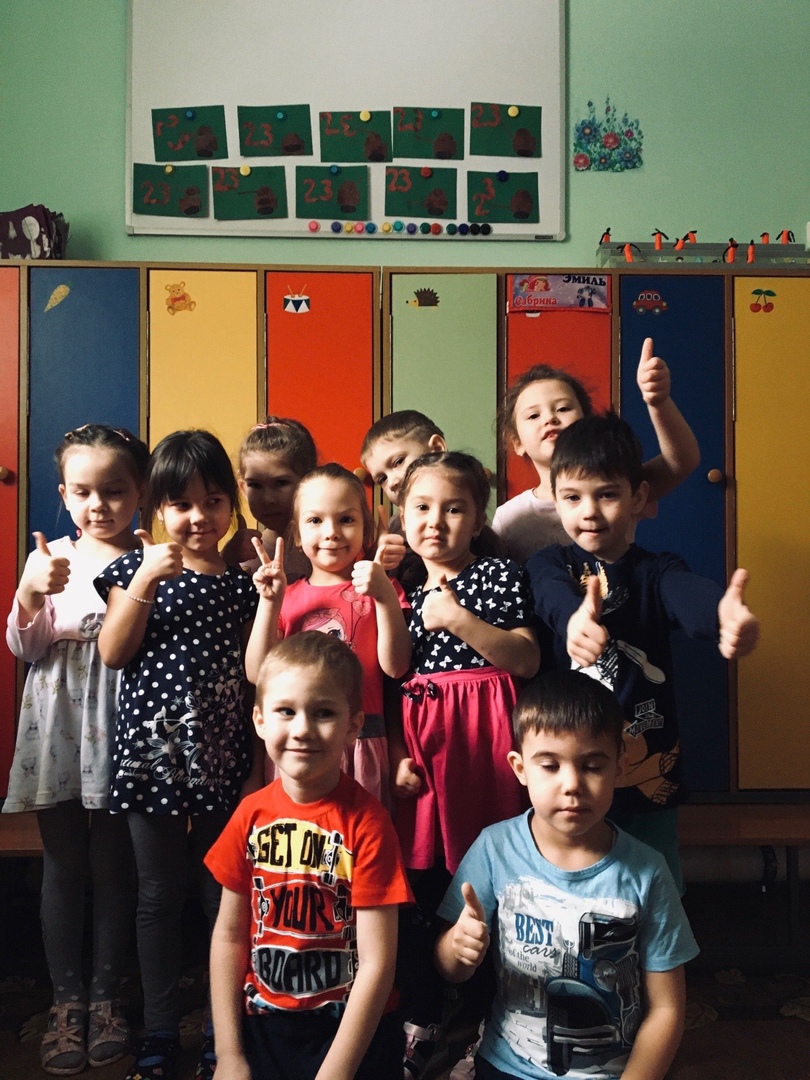 